RÉVFÜLÖP  NAGYKÖZSÉG POLGÁRMESTERE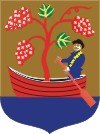 8253 Révfülöp, Villa Filip tér 8.  Tel: 87/563-330 Fax: 87/563-338 E-mail: polgarmester@revfulop.hu    Weblap: www.revfulop.huM E G H Í V ÓRévfülöp Nagyközség Önkormányzata Képviselő-testületénekrendkívüli, nyilvános ülését2017. június 14-én (szerda) 7,30 óráraösszehívom.Az ülés helye: Községháza Szontágh Tamás termeAz ülés napirendje:1. A strandfürdők használatának rendjéről szóló rendelet módosításának előkészítéseElőterjesztő: Kondor Géza polgármester2. Révfülöp 686/3 hrsz-ú önkormányzati ingatlanok telekhatár rendezése (szóbeli előterjesztés)Előterjesztő: Kondor Géza polgármesterA képviselő-testületi ülésre tisztelettel meghívom.Révfülöp, 2017. június 13.									      Kondor Géza sk.									      polgármester